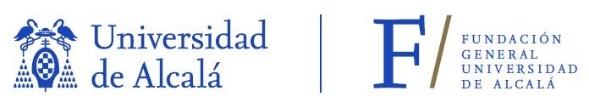 AULA DE BELLAS ARTES- HOJA de INSCRIPCIÓN para MAYORES de 18 años. Curso 2022-2023Curso en el que se matricula:  PROCESOS Y FUNDAMENTOS DEL ARTE                                                                                                             DATOS del ALUMNO/ANombre y Apellidos:                                                                                                                                             DNI/Pass: Fecha de Nacimiento: Tlf. Móvil:                                                                                                                                               	 fotoCorreo-e: Código postal/Localidad: Si está relacionado con la UAH, subrayar el sector: 	   alumno           exalumno           PDI           PASSEDE que solicita (subrayar):          ALCALÁ     -      GUADALAJARAOtros datos que desee aportar:PERMISO DE IMAGEN:Por la presente autorizo que puedan ser incluidas en la página institucional del Aula de Bellas Artes imágenes de:-trabajos que yo hubiera realizado durante las actividades:___________ (si/no)-fotos de las clases en las que se me podría identificar:______________ (si/no)En ……………………………………………………, a ……………   de    …………………………………………… de 20………….                    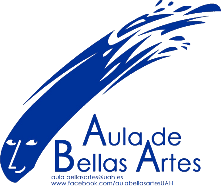 ……………………………………………………………………………………………..                                           Firma    De conformidad con la Ley Orgánica de Protección de Datos (RGPD) le notificamos que los datos personales serán tratados por el Aula de Bellas Artes de la Universidad de Alcalá, para la correcta gestión económica de su alumnado o para la información de cursos, eventos y otros servicios académicos que puedan ser de su interés. No se cederán sus datos a terceros salvo imperativo legal. El órgano responsable del tratamiento de datos personales es el Aula de Bellas Artes de la Universidad de Alcalá/Fundación General de la Universidad de Alcalá, ante quien se podrán ejercer los derechos de acceso, rectificación y cancelación, mediante escrito por correo-e a la dirección aula.bellasartes@uah.es.